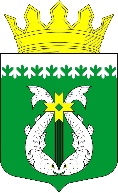 РЕСПУБЛИКА КАРЕЛИЯKARJALAN TAZAVALDUАДМИНИСТРАЦИЯСУОЯРВСКОГО МУНИЦИПАЛЬНОГО ОКРУГАSUOJÄRVEN PIIRIKUNNAN HALLINDOПОСТАНОВЛЕНИЕ09.04.2024		                                                                                                 № 359Об утверждении Положения о порядке проведения противопожарной пропаганды на территории Суоярвского муниципального округаВ соответствии с федеральными законами от 21 декабря 1994 г. № 69-ФЗ      «О пожарной безопасности», от 06 октября 2003 г. № 131-ФЗ «Об общих принципах организации местного самоуправления в Российской Федерации», в целях организации и проведения противопожарной пропаганды на территории Суоярвского муниципального округа.1. Утвердить прилагаемое Положение о порядке проведения противопожарной пропаганды на территории Суоярвского муниципального округа.2. Настоящее постановление подлежит размещению на официальном сайте Суоярвского муниципального округа в информационно-телекоммуникационной сети «Интернет».3. Контроль за выполнением настоящего постановления возложить на первого заместителя главы администрации Суоярвского муниципального округа Денисова С.С.Глава Суоярвскогомуниципального округа                                                                        Р.В. Петров______________________________________________________________________Разослать: Дело, отдел по МР,ГО и ЧС.ПриложениеУТВЕРЖДЕНОпостановлением администрации Суоярвского муниципального округа           от 09.04.2024 № 359Положение о порядке проведения противопожарной пропагандына территории Суоярвского муниципального округа I. Общие положения1. Положение о проведении противопожарной пропаганды на территории Суоярвского муниципального округа определяет цели, задачи, порядок и периодичность проведения противопожарной пропаганды населения мерам пожарной безопасности.1.2. Основными целями проведения противопожарной пропаганды населения мерам пожарной безопасности и проведения противопожарной пропаганды являются:- снижение количества пожаров и степени тяжести их последствий;- совершенствование знаний населения в области пожарной безопасности.1.3. Основными задачами в сфере проведения противопожарной пропаганды населения являются:- совершенствование знаний и навыков населения по организации и проведению мероприятий, направленных на предотвращение пожаров, порядку действий при возникновении пожара, изучению приёмов применения первичных средств пожаротушения;- повышение эффективности взаимодействия администрации Суоярвского муниципального округа, организаций и населения в сфере обеспечения пожарной безопасности;- совершенствование форм и методов противопожарной пропаганды;- оперативное доведение до населения информации в области пожарной безопасности;- создание условий для привлечения граждан на добровольной основе к деятельности по предупреждению и тушению пожаров, а также участия населения в борьбе с пожарами.II. Организация противопожарной пропаганды	2.1. В соответствии с действующим законодательством противопожарную пропаганду на территории Суоярвского муниципального округа проводят:- работники администрации Суоярвского муниципального округа;- территориальные руководители местных администраций;- члены добровольной пожарный дружины;К проведению противопожарной пропаганды могут привлекаться члены общественных организаций, добровольцы и волонтеры (по согласованию).2.2. Противопожарная пропаганда осуществляется администрацией Суоярвского муниципального округа посредством:- изготовления и распространения средств наглядной агитации, специальной литературы и рекламной продукции;- изготовления и размещения социальной рекламы по пожарной безопасности;- организации и проведения тематических конкурсов, выставок, смотров, соревнований на противопожарную тематику;- проведения сходов граждан;- изготовления и размещения на улицах населённых пунктов информационных стендов по пожарной безопасности;- привлечения средств массовой информации;- размещения информационного материала на противопожарную тематику на официальном сайте администрации Суоярвского муниципального округа в информационно-телекоммуникационной сети Интернет;- использования, других не запрещённых законодательством Российской Федерации форм информирования населения.2.4. Предприятиям, организациям и учреждениям рекомендуется проводить противопожарную пропаганду посредством:- изготовления и распространения среди работников организации памяток и листовок о мерах пожарной безопасности;- размещения в объектах муниципальной собственности, объектах здравоохранения, образования, культуры и т.д. информационных стендов пожарной безопасности.2.5. В целях организации и проведения противопожарной пропаганды администрацией Суоярвского муниципального округа осуществляет взаимодействие с органами государственной власти, Государственной противопожарной службой, организациями независимо от форм собственности и ведомственной принадлежности.2.6. Информационные стенды пожарной безопасности должны содержать информацию об обстановке с пожарами на территории Суоярвского муниципального округа, примеры происшедших пожаров с указанием трагических последствий, причин их возникновения, фотографии последствий пожаров с указанием причин их возникновения, рекомендации о мерах пожарной безопасности применительно к категории посетителей организации (объекта), времени года, с учётом текущей обстановки с пожарами.III. Порядок проведения противопожарной пропаганды3.1. Функции организации противопожарной пропаганды на территории Суоярвского муниципального округа, возлагаются на администрацию Суоярвского муниципального округа.3.2. Администрация Суоярвского муниципального округа, с целью организации пропаганды: осуществляет взаимодействие и координирует деятельность организаций, в том числе различных общественных формирований, и граждан.3.3. информирует население о проблемах и путях обеспечения первичных мер пожарной безопасности;3.4. осуществляет методическое сопровождение деятельности по обучению населения мерам пожарной безопасности;3.5. в пределах своей компетенции контролирует реализацию на территории муниципального образования требований нормативных правовых актов, регламентирующих деятельность по противопожарной пропаганде.3.6. Для организации работы по пропаганде мер пожарной безопасности на территории Суоярвского муниципального округа назначается ответственное должностное лицо. 3.7. Противопожарная пропаганда, как правило, проводится за счёт средств администрации Суоярвского муниципального округа. 